МЕХАНИЗМЫ ОБЩЕЕВРОПЕЙСКОЙ БЕЗОПАСНОСТИ – СТОИТ ЛИ МИРУ БРАТЬ С НИХ ПРИМЕР?Заседание Международного Клуба ТриалогИнститут Дипломатической МИД России по адресу: Большой Козловский переулок, 4 строение 1, зал № 56 ноября 2019 г.Владимир ОРЛОВ – директор, ПИР-Центр, заведующий Центром глобальных проблем и международных организаций, Институт актуальных международных проблем, Дипломатическая академия МИД РоссииАлексей ГРОМЫКО – директор, Институт Европы РАНЕвгений БУЖИНСКИЙ – председатель, Международный клуб Триалог, председатель Совета, ПИР-Центр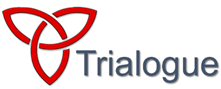 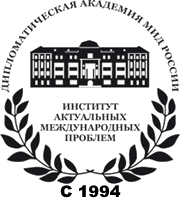 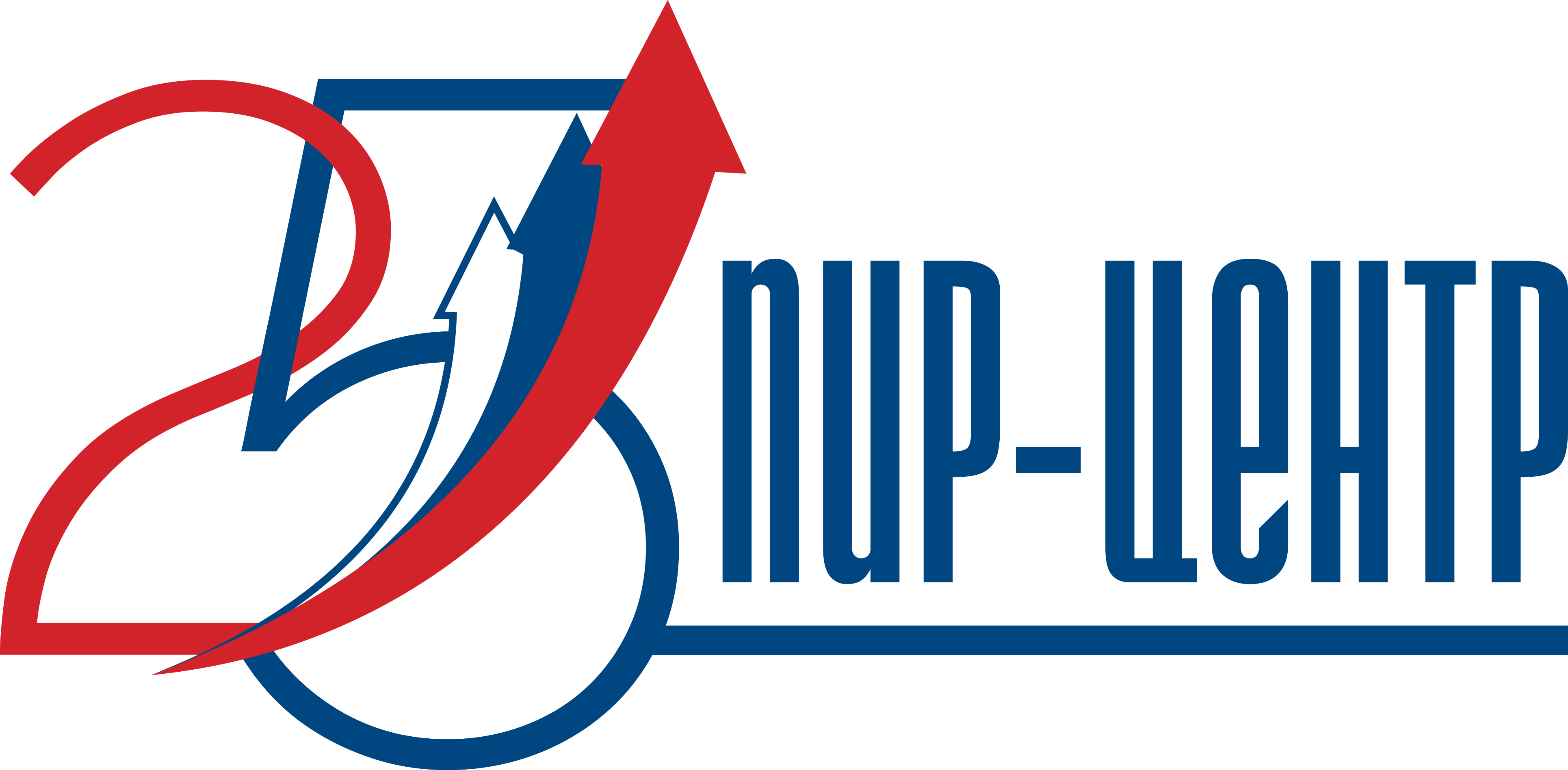 